Одним из официальных запретов является продажа алкоголя несовершеннолетним лицам в целях защиты их здоровья и обеспечения нормального развития. Ответственность за продажу алкоголя несовершеннолетним наступает в рамках административного или уголовного законодательства, а нарушителю грозит существенный штраф или санкции по УК РФ. Под алкогольной продукцией понимается - пищевая продукция, которая произведена с использованием или без использования этилового спирта, произведенного из пищевого сырья, и (или) спиртосодержащей пищевой продукции, с содержанием этилового спирта более 0,5 процента объема готовой продукции, за исключением пищевой продукции в соответствии с перечнем, установленным Правительством Российской Федерации.Кодексом об административных правонарушениях Российской Федерации предусмотрена административная ответственность за розничную продажу несовершеннолетнему алкогольной продукции.Протокол об административном правонарушении по ч. 2 ст. 14.16 КоАП РФ составляется не только в отношении гражданина, допустившего продажу алкогольной продукции несовершеннолетнему, но также в отношении как директора, так и самой организации, где работал продавец.Совершение указанного административного правонарушения влечет за собой наложение административного штрафа на граждан в размере от 30 000 до 50 000 рублей; на должностных лиц - от 100 000 до 200 000 рублей; на юридических лиц - от 300 000 до 500 000 рублей.В соответствии со ст. 151.1 Уголовного Кодекса Российской Федерации уголовная ответственность наступает, если неоднократно осуществлялась розничная продажа алкогольной продукции несовершеннолетнему, т.е. если продажа несовершеннолетнему алкогольной продукции совершена лицом, подвергнутым административному наказанию за аналогичное деяние, в период, когда лицо считается подвергнутым административному наказанию (примечание к ст. 151.1 УК РФ; ч. 1 ст. 4.5 КоАП РФ).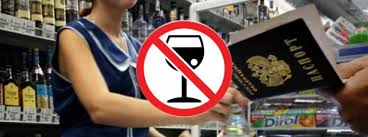 